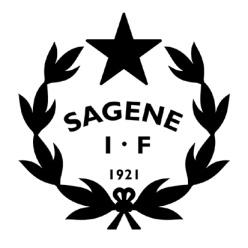 Tid: 		02.06.2021 kl. 18 -20.Sted:		Digitalt på Google meet her: https://meet.google.com/rcb-hehn-rbf 		De som selv ønsker kan møte på klubbhuset, ta da med PC. Inviterte:	Lederne av alle avdelingene.Frafall: 	 	SAKSLISTE Åpning av møtet (5 min)Godkjenning av innkalling.Vedlegg: Innkalling møte ledergruppa 02.06.2021.Vedtak: Innkallingen godkjennes uten anmerkninger. Godkjenning av protokollerVedlegg: Protokoll møte ledergruppa 03.03.2020Vedtak: Protokollene godkjennes uten anmerkninger.  Vedtakssaker (90 min) Velkommen ny ledergruppe – Presentasjonsrunde, infomail, møteplan, styreseminar 19/8 (DL) Vedtak: Velkommen til nye ledere: Mette (tennis), Wenche (bryting/judo), Vidar (Håndball)Ledergruppa ønsker å ha sine møter siste torsdag i måneden (minus juli og desember). Styret inviterer alle avdelingsledere og deres arbeidsutvalg til styreseminar/strategiseminar 19. august på klubbhuset. Alle avdelingsledere skal ha fått en info- mail av DL som inneholder den viktigste infoen for lederne av avdelinger. Status i avdelingene – Runde rundt bordet, 2- 5 min hver (DL)  Oppsummering:Innebandy: Lite aktivitet, kun barnelagene har kommet i gang, Bjølsenhallen er åpen fram til skoleslutt, deltatt på årsmøte i bandyregionen, årsmøte i bandyforbundet, hallvakter fram til sommeren. Quidditch: Begynt med treninger igjen innenfor reglene, rekruttert et par nye ila våren, gleder seg til ordentlig spilling og kamper. Landhockey: Er i gang med treningen innenfor reglene i alle aldersklasser, meldt på 5-er lag i alle aldersklasser, usikkert med seriespill. Rugby: Økt rekruttering av juniorer i vår pga fått lov å holde på, seniorene endelig i gang, venter på grønt lys på gressbanen, håper på spill ila sommeren. Håndball: Nettopp begynt å trene igjen med begge grupper, bygge seg opp for å starte å spille kamper for de eldste, avklare med håndballforbund/region og naboklubber om kamper, få på plass et slagkraftig arbeidsutvalg, oppdatere kartleggingsskjemaet for håndball, funnet styrerep i Knut Tveitereid, ønsker møte for å finne ut av praktiske ting.Bryting/judo: Startet opp igjen på fredag som var, senior har fortsatt forbud, hatt en del utetreninger for å møtes. Tennis: Mette ny leder, var trener i fjor, skal bygge klubb, har hatt full aktivitet siden før påske, utfordring med stor pågang på både baner og av medlemmer, 50 barn innom på tennisskolen, 60-70 barn i fast trening, skal være med i stjernesommer og på tenniscamp, skal jobbe med å få opp et arbeidsutvalg, har ikke så mye å tilby voksne så vil ikke åpne for medlemskap foreløpig, men ser på/vurdere saken, kjører kurs for voksne i ukene framover. Allidrett/turn: Full maskin utendørs, mange deltakere i allidrett og litt færre på turn, turn får nå trene inne igjen og allidrett fortsetter ute, vil utvide til høsten både i turn og allidrett; flere grupper og flere aldersgrupper, bli troppsturnklubb, tilskudd til turnutstyr SBS  Bandy: Nonen barn/ungdommer spiller landhockey, minste starter opp over sommeren, dugnad for å tømme slipeboden og containeren. Regnskap pr. 30.04.- Fakturering treningsavgifter, Utestående avgifter, Koronarefusjon Vedtak: Ledergruppa tar regnskapsrapporten til orientering.Alle avdelinger med som har tilgang til Onestop skal gå inn i programmet og teste det ut til neste møte. Fakturering av resterende treningsavgifter: innebandy: vente til høsten med alle. Judo/bryting: Vente til høsten.Håndball: Vente til høsten. Fotball gir beskjed når de sender ut resten av treningsavgiftene. 100- års jubileum - Fest 4/9, merch, hedersbevisninger, jubileumscup fotball, tilskudd BYM (DL)Vedtak: Ønsker fra avdelingene om aktivitet på festen: Tun vil ha airtrackJudo/bryting vil ha matter. Bandy vil ha køller og vise seg fram litt. Hedersbevisninger: Avdelingene sende sine kandidater til priser. Sommeren 2021 – Stjernesommer, Tine-fotballskole, ungdom i jobb, rekruttering? (Audun)Vedtak: Avdelinger som vil være med som aktivitet på Stjernesommer må gi Audun beskjed om uker og instruktører asap.  Avdelingene inviteres til å bruke Stjernesommer til egen rekruttering. Inkluderingsarbeidet – Status vår 2021, plan for høst 2021, avdelingenes oppgaver? (Audun)Vedtak: Status 2021: Tennis, landhockey og rugby er i sving på AKS nå, og tennis og rugby har åpne skoler i vår. Høsten 2021: Audun trenger info fra avdelingene om tid og sted og instruktører for åpne skoler for høsten (så raskt som mulig), slik at vi får laget flyers. Bør henge sammen med AKS, slik at AKS aktiviteten er rett før den åpne skolen. Tåsen og Berg skole på vei inn, Tyske skolen på vei inn.Bandyskole i desember, AKS i januar Ledergruppa ønsker seg mer kursing av førstelinje trenereVaktliste klubbhuset 2021/2022 – Fordeling av tider på avdelingene (DL)Vedtak: Ledergruppa ønsker at det skal være to på vakt samtidig hele året.Rugby vil gjerne ha begge vaktene i sin periode. Quidditch tar gjerne høst, høstferien er ok. Bandy vil ha som før, men ta vekk Furuset- laget. Vaktliste Bjølsenhallen 2021/2022 – Fordeling av tider på avdelingene (DL)Vedtak: Innebandy ber om hjelp fra håndball, judo/bryting og turn for å få fylt vaktlisten. Håndball og bryting/judo er positive til å bidra fra litt ute på høsten 2021, turn er noe mer usikre og ser for seg å bidra fra slutten av skoleåret når de er i gang med å bygge opp en egen avdeling. Innebandy vil da ta alle sine vakter i starten av året, de øvrige avdelinger vil så fases inn, innebandy står for opplæringen. Driftstilskuddet fordeles da etter antall vakter. Futsal kan også bidra de helgene de har kamper i hallen. Treningstider inne 2021/2022 – Bjølsenhallen og gymsaler, behov i din avdeling? (DL)Vedtak: 	Super/para- innebandy ønsker fredager kl. 18-20. DL sender ut tidene til alle slik at en kan komme med tilbakemeldinger før første møtet til høsten der tidene spikres endelig. Orienteringssaker – Faste saker markert i grått (20 min)Faste saker som settes opp på hvert møte: Oppsummering av årsmøtet – Artikkel og protokoll, status etterarbeid. Ny medarbeider – Elisabeth Høvås (administrasjonsassistent), avlaste daglig leder. Dugnader - Norway cup 2021 avlyst, Oslo sommertid tar sikte på siste helg i juni 2022. Regnskapsrapport pr. 30.04.2021 - Føres løpende, ligger i Onestop reporting. Rapport utestående medlems- og treningsavgifter  - Vi jobber med å kreve inn både 2020 og 2021. Kartleggingsskjema avdelingene – Status på minimumskravene til avdelingene. Avviksrapportering HMS – Innrapporterte HMS- avvikVedtaksprotokollen – Oversikt over alle vedtak i styret og i ledergruppa. MØTEPLAN 2021Hver siste TORSDAG i måneden, unntatt juli og desember? SAKER FREMOVER:Oppfølging av utbyggingen av Voldsløkka sør 100- års jubileumPlanlegging, gjennomføring og evaluering  av rekrutterings- og inkluderingsarbeidet, inkl. nabolagsklubbOrganisering av ny idretter – Håndball, Dans, Judo, Turn.Allidrett/turn – Få i gang som egen avdeling styrt av frivillige. Sammenslåing av bandy, innebandy og landhockey? Og Judo og bryting?Ungdom i arbeid – Utarbeide plan og finne finansiering. Kurs og kompetanse – Kartlegging av status og lage plan for veien videre. Boblehall tennis og tennislek rundt banene? Verdiombud ?  - Varslingsrutiner, sørge for kursing og kompetanse, samle alle verditemaer. GDPR – nye personvernregler i Sagene IF. Revidering årshjulet.Digitalisering - Nytt medlemsregister, Nytt regnskapssystem og rutiner, innfasing av Nonstop reportingFornye Anti- doping policy (nytt styret)Gjennomføre bedre klubbSponsorarbeid – Få i gang arbeid mot større sponsorerEtter skoletid – Veien videre når støtten fra Bufdir er slutt 01.03.2022. 